"Проект межевания территории муниципального образования "Город Архангельск" в границах ул. Победы и ул. ОгороднойПроект межевания территории в границах ул. Победы и ул. Огородной подготовлен на основании распоряжения Главы муниципального образования "Город Архангельск" от 6 сентября 2017 года № 2778р "О подготовке проекта межевания территории в границах ул. Победы и ул. Огородной".Проект межевания разработан в соответствии с Градостроительным кодексом Российской Федерации от 29 декабря 2004 года № 190-ФЗ 
(с изменениями), Земельным кодексом от 25 октября 2001 года № 136-ФЗ 
(с изменениями), СП 42.13330.2016 "Градостроительство. Планировка и застройка городских и сельских поселений".В работе учитывалась и анализировалась следующая документация:генеральный план муниципального образования "Город Архангельск", утвержденный постановлением министерства строительства и архитектуры Архангельской области от 2 апреля 2020 года № 37-п (с изменениями);правила землепользования и застройки городского округа 
"Город Архангельск", утвержденные постановлением министерства строительства и архитектуры Архангельской области от 29 сентября 
2020 года № 68-п (с изменениями);распоряжение Главы муниципального образования "Город Архангельск" от 6 сентября 2017 года № 2778р "О подготовке проекта межевания территории в границах ул. Победы и ул. Огородной";топографический план масштаба 1:500, выданный департаментом градостроительства Администрации муниципального образования 
"Город Архангельск";кадастровый план территории №  29/ИСХ/17-443313 от 20 ноября 
2017 года на кадастровый квартал 29:22:012008, выданный филиалом ФГБУ "ФКП Росреестра" по Архангельской области и Ненецкому автономному округу.При анализе исходной документации выявлено, что проектируемые земельные участки под многоквартирными домами, расположенные в границах  ул. Победы и ул. Огородной, будут сформированы в кадастровом квартале 29:22:012008 на территории, в отношении которой подготовлен проект планировки Маймаксанского района муниципального образования 
"Город Архангельск", утвержденный распоряжением мэра города Архангельска от 27 февраля 2015 года № 515р.Проект межевания предусматривает формирование следующих земельных участков:Под многоквартирным домом, расположенным по адресу: Архангельская область, г. Архангельск, Маймаксанский территориальный округ, ул. Победы, сформирован земельный участок 29:22:012008:ЗУ1 площадью 1 170 кв. м.Под многоквартирным домом, расположенным по адресу: Архангельская область, г. Архангельск, Маймаксанский территориальный округ, ул. Победы, дом № 24, корп.1, сформирован земельный участок 29:22:012008:ЗУ2 площадью 2 959 кв. м.Под многоквартирным домом, расположенным по адресу: Архангельская область, г. Архангельск, Маймаксанский территориальный округ, ул. Победы, дом № 24, корп.2, сформирован земельный участок 29:22:012008:ЗУ3 площадью 9 673 кв. м.Под многоквартирным домом, расположенным по адресу: Архангельская область, г. Архангельск, Маймаксанский территориальный округ, ул. Победы, дом № 20, корп.4, сформирован земельный участок 29:22:012008:ЗУ4 площадью 3 741 кв. м.Под многоквартирным домом, расположенным по адресу: Архангельская область, г. Архангельск, Маймаксанский территориальный округ, ул. Победы, дом № 20, корп.2, сформирован земельный участок 29:22:012008:ЗУ5 площадью 972 кв. м.Под многоквартирным домом, расположенным по адресу: Архангельская область, г. Архангельск, Маймаксанский территориальный округ, ул. Победы, дом № 20, корп.3, сформирован земельный участок 29:22:012008:ЗУ6 площадью 1 054 кв. м.Под многоквартирным домом, расположенным по адресу: Архангельская область, г. Архангельск, Маймаксанский территориальный округ, ул. Победы, дом № 12, корп.4, сформирован земельный участок 29:22:012008:ЗУ7 площадью 2 180 кв. м. Под многоквартирным домом, расположенным по адресу: Архангельская область, г. Архангельск, Маймаксанский территориальный округ, ул. Победы, дом № 20, сформирован земельный участок 29:22:012008:ЗУ8 площадью 1 683 кв. м.Под многоквартирным домом, расположенным по адресу: Архангельская область, г. Архангельск, Маймаксанский территориальный округ, ул. Победы, дом № 20, корп.1, сформирован земельный участок 29:22:012008:ЗУ9 площадью 1 829 кв. м.Минимальные расстояния от границ земельных участков в целях определения мест допустимого размещения зданий, строений, сооружений составляют 5 метра.Красные линии приняты на основании проекта планировки Маймаксанского района муниципального образования "Город Архангельск", утвержденного распоряжением мэра города Архангельска от 27 февраля 
2015 года № 515р, и совпадают с восточной границей территории.Границы территорий объектов культурного наследия и границы зон действия публичных сервитутов не выявлены.Характеристики земельных участков, подлежащих образованию, приведены в таблице 1.Каталог координат образуемых земельных участков представлен 
в таблице 2.Таблица 1Таблица 2_____________ПРИЛОЖЕНИЕк проекту межевания территории 
муниципального образования "Город Архангельск" в границах ул. Победы и ул. Огородной".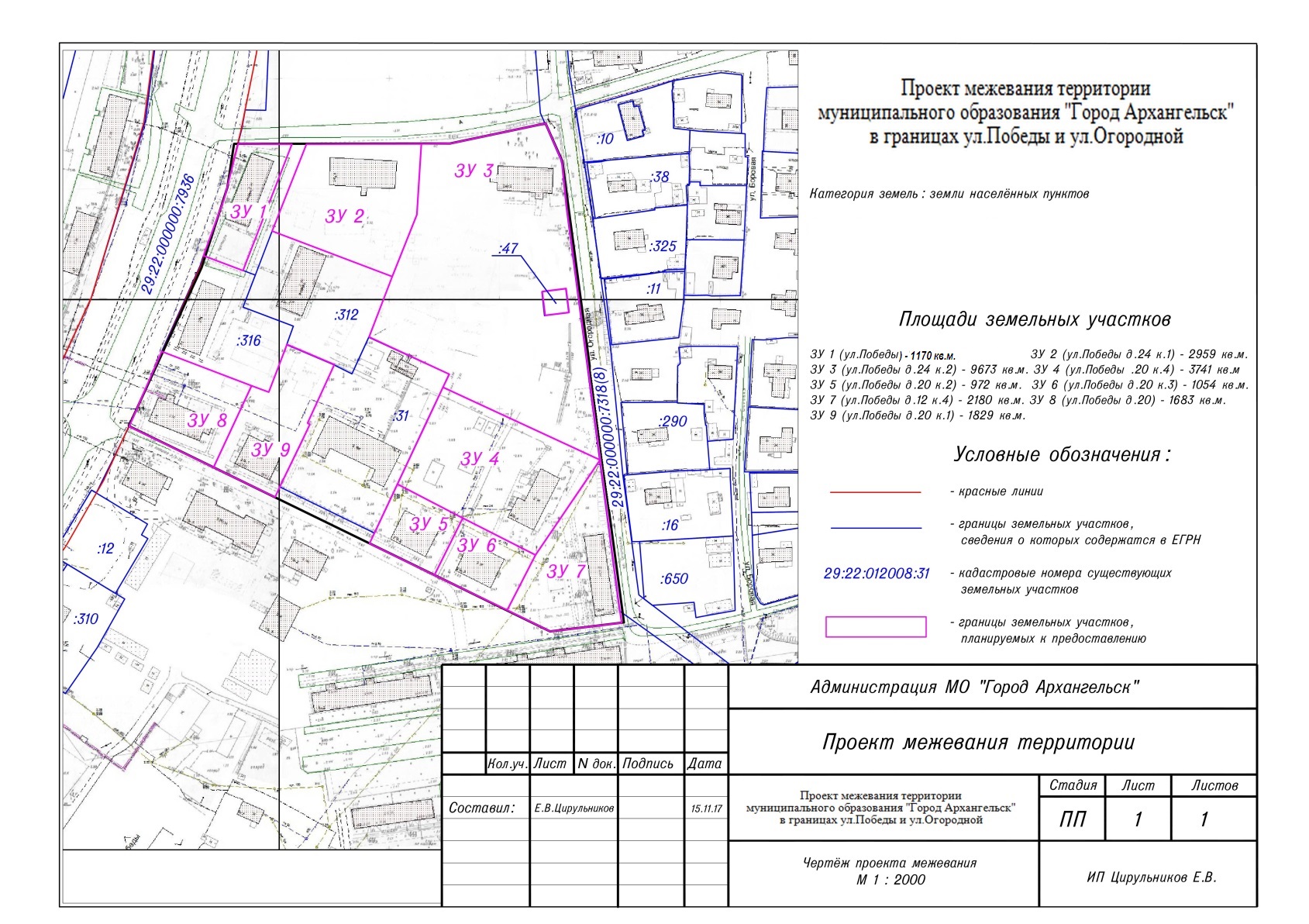 __________ПРИЛОЖЕНИЕк распоряжению Главыгородского округа "Город Архангельск"от 2 марта 2023 г. № 1032рПроектируемый земельный участок, обозначениеПроектная площадь, 
кв. мИсходные характеристикиПроектныехарактеристики29:22:012008:ЗУ11 170 кв. мЗемлигосударственной собственностиЗемли населенных пунктов.Разрешенное использование: малоэтажная многоквартирная жилая застройка29:22:012008:ЗУ22 959 кв. мЗемлигосударственной собственностиЗемли населенных пунктов.Разрешенное использование:  малоэтажная многоквартирная жилая застройка29:22:012008:ЗУ39 673 кв. мЗемлигосударственной собственностиЗемли населенных пунктов.Разрешенное использование:  малоэтажная многоквартирная жилая застройка с последующим переводом на вид разрешенного использования: среднеэтажная жилая застройка 29:22:012008:ЗУ43 741 кв. мЗемлигосударственной собственностиЗемли населенных пунктов.Разрешенное использование:  малоэтажная многоквартирная жилая застройка29:22:012008:ЗУ5972 кв. мЗемлигосударственной собственностиЗемли населенных пунктов.Разрешенное использование:  малоэтажная многоквартирная жилая застройка29:22:012008:ЗУ61 054 кв. мЗемлигосударственной собственностиЗемли населенных пунктов.Разрешенное использование:  малоэтажная многоквартирная жилая застройка29:22:012008:ЗУ72 180 кв. мЗемлигосударственной собственностиЗемли населенных пунктов.Разрешенное использование:  малоэтажная многоквартирная жилая застройка29:22:012008:ЗУ81 683 кв. мЗемлигосударственной собственностиЗемли населенных пунктов.Разрешенное использование:  малоэтажная многоквартирная жилая застройка29:22:012008:ЗУ91 829 кв. мЗемлигосударственной собственностиЗемли населенных пунктов.Разрешенное использование:  малоэтажная многоквартирная жилая застройкаПроектируемый земельный участок, обозначениеКоординатыКоординатыПроектируемый земельный участок, обозначениеXY29:22:012008:ЗУ1663768,172519813,6429:22:012008:ЗУ1663768,982519838,0529:22:012008:ЗУ1663731,192519824,9829:22:012008:ЗУ1663710,912519818,1229:22:012008:ЗУ1663717,002519799,9529:22:012008:ЗУ1663743,292519808,3329:22:012008:ЗУ1663768,172519813,6429:22:012008:ЗУ2663769,252519844,4929:22:012008:ЗУ2663771,332519896,7229:22:012008:ЗУ2663739,162519895,9329:22:012008:ЗУ2663710,592519885,8129:22:012008:ЗУ2663729,232519830,6529:22:012008:ЗУ2663769,252519844,4929:22:012008:ЗУ3663771,332519896,7229:22:012008:ЗУ3663771,982519909,9629:22:012008:ЗУ3663782,832519952,6429:22:012008:ЗУ3663765,852519960,8929:22:012008:ЗУ3663745,722519963,6429:22:012008:ЗУ3663630,972519983,2329:22:012008:ЗУ3663661,142519910,8129:22:012008:ЗУ3663667,302519913,4129:22:012008:ЗУ3663682,722519876,3929:22:012008:ЗУ3663710,592519885,8129:22:012008:ЗУ3663739,162519895,9329:22:012008:ЗУ3663706,432519954,0629:22:012008:ЗУ3663708,182519964,9229:22:012008:ЗУ3663697,322519966,6729:22:012008:ЗУ3663695,592519955,8129:22:012008:ЗУ3663771,332519896,7229:22:012008:ЗУ4663661,142519910,8129:22:012008:ЗУ4663630,972519983,2329:22:012008:ЗУ4663586,582519955,6929:22:012008:ЗУ4663602,192519922,0629:22:012008:ЗУ4663616,322519891,7329:22:012008:ЗУ4663645,072519903,9629:22:012008:ЗУ4663661,142519910,8129:22:012008:ЗУ5663616,322519891,7329:22:012008:ЗУ5663602,192519922,0629:22:012008:ЗУ5663575,742519910,1629:22:012008:ЗУ5663589,052519880,0829:22:012008:ЗУ5663594,052519882,2529:22:012008:ЗУ5663616,322519891,7329:22:012008:ЗУ6663602,192519922,0629:22:012008:ЗУ6663586,582519955,6929:22:012008:ЗУ6663561,022519943,6529:22:012008:ЗУ6663575,742519910,1629:22:012008:ЗУ6663602,192519922,0629:22:012008:ЗУ7663586,582519955,6929:22:012008:ЗУ7663630,972519983,2329:22:012008:ЗУ7663562,812519994,9129:22:012008:ЗУ7663557,342519995,9729:22:012008:ЗУ7663552,112519963,5729:22:012008:ЗУ7663561,022519943,6529:22:012008:ЗУ7663586,582519955,6929:22:012008:ЗУ8663672,562519782,5529:22:012008:ЗУ8663658,552519823,9729:22:012008:ЗУ8663620,802519808,1029:22:012008:ЗУ8663637,962519769,1029:22:012008:ЗУ8663672,562519782,5529:22:012008:ЗУ9663658,552519823,9729:22:012008:ЗУ9663655,922519831,7929:22:012008:ЗУ9663677,972519839,2229:22:012008:ЗУ9663669,572519861,1429:22:012008:ЗУ9663642,552519849,9529:22:012008:ЗУ9663641,932519851,0329:22:012008:ЗУ9663633,222519847,2029:22:012008:ЗУ9663613,402519838,4929:22:012008:ЗУ9663608,262519836,4629:22:012008:ЗУ9663620,802519808,1029:22:012008:ЗУ9663658,552519823,97